KAZIMIERZ DOLNY - JANOWIEC- MAGICZNE OGRODYData: 30/31 SIERPNIA 2023Koszt: 350zł                                              Zapisy: p. Danuta Umińska 500 295 056                                                               TPD Ostrów Mazowiecka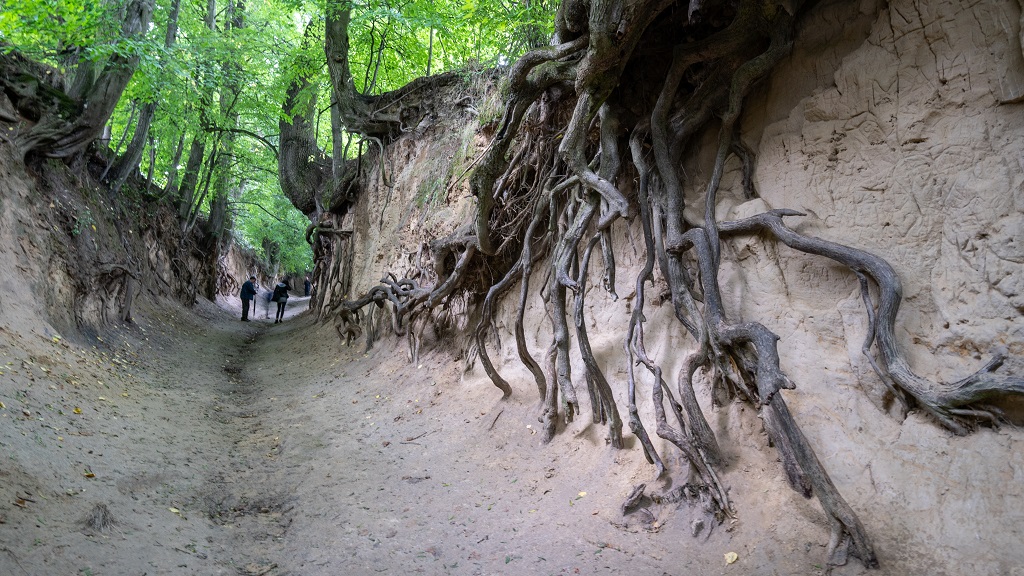 6.00 Wyjazd z Ostrowi Mazowieckiej, przejazd w kierunku Kazimierza Dolnego z przerwami(236 km)Zwiedzanie Kazimierza Dolnego/Stare Miasto/Góra Trzech Krzyży/WąwózNocleg/obiadokolacja/śniadanie – (Schronisko młodzieżowe POD WIANUSZKAMI mieści się w       zabytkowym spichlerzu zbudowanym pod koniec XVII wieku)Rejs statkiem po Wiśle Zwiedzanie zamku w JanowuPobyt w Magicznych Ogrodach/korzystanie z atrakcji/posiłek17.00 wyjazd do Ostrowi MazowieckiejOk.21 powrót do Ostrowi Mazowieckiej/rozwiązanie wycieczki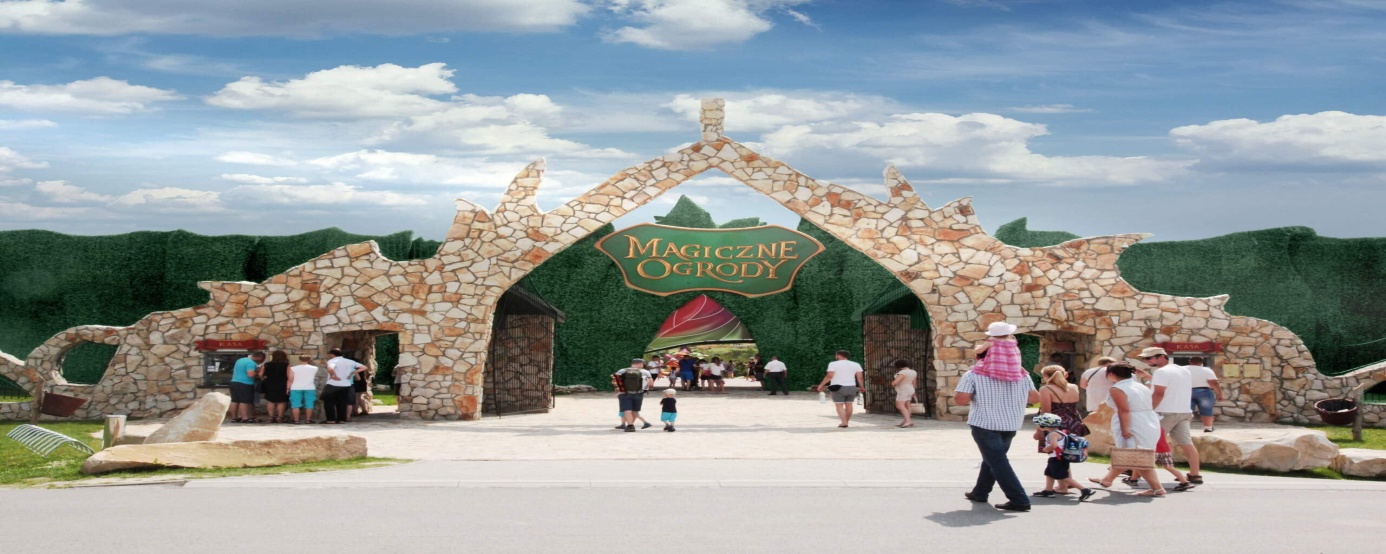 